Рассчитать материальный и тепловой баланс для реактора изомеризацииРис №.. общий вид предложенного каталитического реактора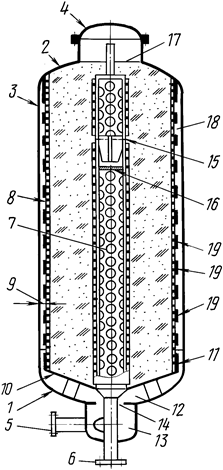 1 и 2-эллиптические днища, 3-обечайка, 4-верхний люк, 5-штуцер для ввода сырья, 6-штуцер для вывода продуктов реакции, 7-центральная труба, 8-сетчатая корзина , 9-кольцевой зазор , 10-второе дно , 11-борт , 12-междудонное пространство , 13-вихревая камера ,14-кольцевой пережим ,15- разъем ,16- сетчатая перегородка ,17- уровень заполнения реактора , 18-внутреннее оребрение ,19- обручи .Катализатор: хлорированный оксид аллюминия с нанесенной платиной.Сырье: бутановая фракция (газ)Продукт: изобутандавления от 0-35 до 4-2 МпаРабочая температура 260 Смощность от 238 до 875 м3 / сутки